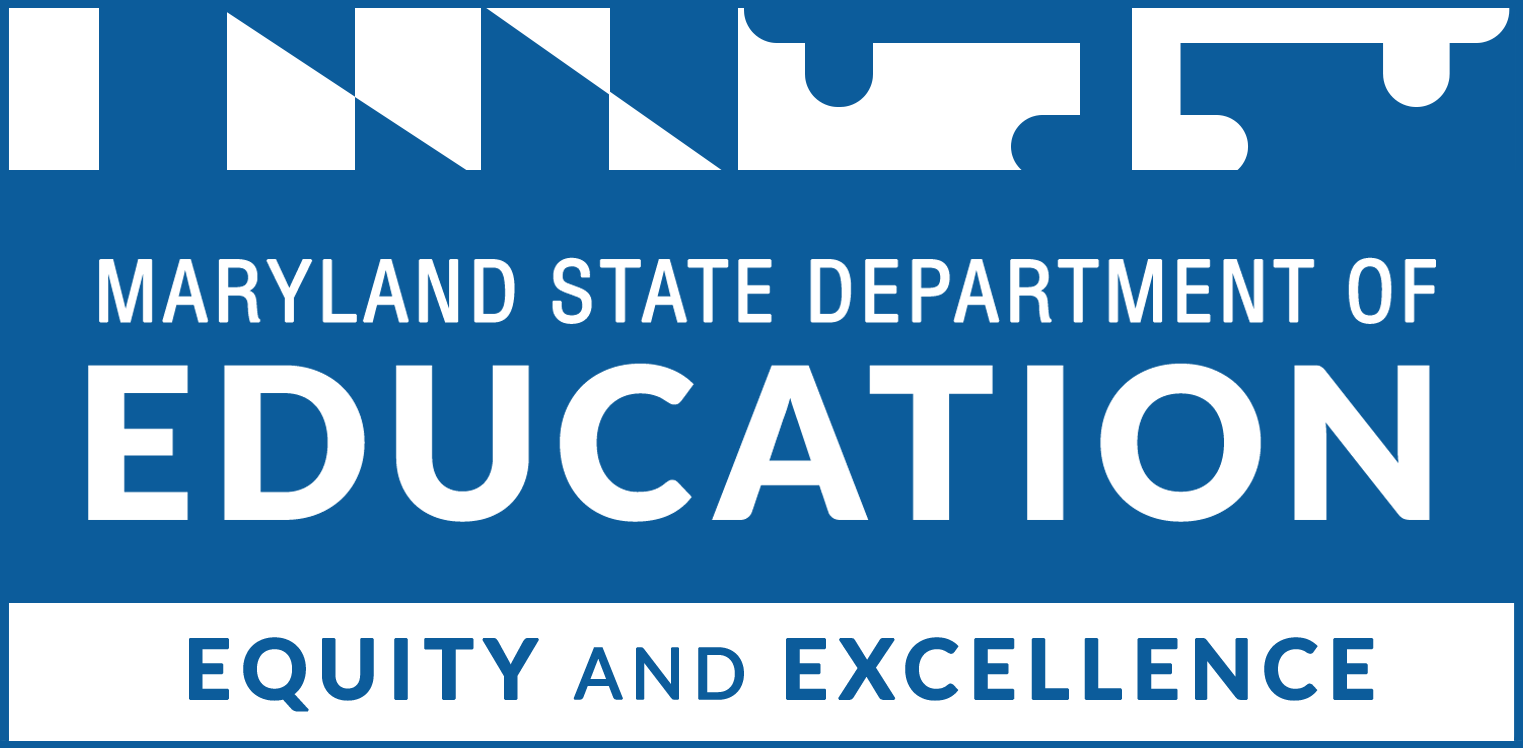 Table of ContentsInstructionsComplete this application electronically by typing directly into the fillable fields and charts. Do not alter or remove sections. When finished, save the application document as a pdf to your computer and obtain appropriate signatures. The completed application should be saved as a pdf an emailed to:Karla Henriquez, Director of Teacher CertificationDivision of Educator Certification and Program ApprovalMaryland State Department of Education(410) 767 – 0389karla.henriquez@maryland.gov Cover PageLocal Education Agency: Address: Phone: Program Contact Name:			 Title:  Phone: 		 Email: Provide the number of educators requesting funding this cycle who are:(Refer to page 7 of the program information guide for a definition of each.)Initial NBC candidates: Renewing NBC candidates: Continuing NBC candidates: Retaking NBC component(s): _____________________________________________________________		_____________________________             Superintendent or Head of Agency Printed Name			Title	_____________________________________________________________		_____________________________             Superintendent or Head of Agency Signature				Date  	 	             Enrollment InformationLEAs must provide enrollment data on the teachers seeking to participate in this program.How many initial candidates are teaching in low performing schools?  Provide demographic information for initial candidates by completing the chart below:Estimated Cost What is the estimated total, state, and local cost for this year's submission?Note: Refer to pages 9-10 of the National board Candidate Guide for fee amounts.Outreach and RecruitmentHow and where will eligibility criteria for teachers be published?  Include links and/or attachments as appropriate.What steps is the LEA taking to increase the number and diversity of initial candidates?Candidate Support and RetentionDescribe the services/activities the LEA is putting in place this year to support candidates through the NBC process.AppendixThe following Appendices must be included in the application for funding.A signed Selection Procedures Verification Form Candidate Selection Spreadsheet Copies of signed and notarized candidate MOUs Copies of Eligibility Verification form for initial candidates GenderNumber of Initial CandidatesFemaleMaleOtherRace or EthnicityNumber of Initial CandidatesWhiteBlack/African AmericanHispanicAsianOtherEstimated LEA cost:$ Estimated State cost:$ Estimated total cost:$ Enter response here.Enter response here.Enter response here.